 台中-翔愛看護中心	     統一編號 25202828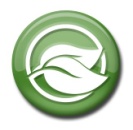 公司服務專線 :  04-2292-8660   手機 ： 0931-521-735 台中-翔愛看護中心	     統一編號 25202828公司服務專線 :  04-2292-8660   手機 ： 0931-521-735 台中-翔愛看護中心	     統一編號 25202828公司服務專線 :  04-2292-8660   手機 ： 0931-521-735 台中-翔愛看護中心	     統一編號 25202828公司服務專線 :  04-2292-8660   手機 ： 0931-521-735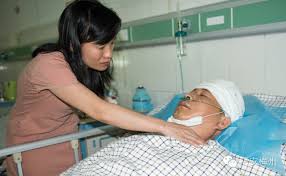                服務價格 ：                               服務價格 ：                               服務價格 ：                ＊24小時全班2400元/天＊12小時白斑1300元/天＊12小時夜班1400元/天＊24小時全班2400元/天＊12小時白斑1300元/天＊12小時夜班1400元/天◆開具發票或補助用   收據，稅5％外加。                     服務項目                      服務項目                      服務項目       ★ 鼻胃管、管灌食。★ 病人衣、物洗滌。★ 幫忙化痰、抽痰。★ 幫尿袋病人倒尿。★ 點滴注射、看管。★ 幫病人洗、擦澡。★ 代購食物、用品。★ 被單、床單更換。★ 進食與排出紀錄。★ 幫病人餵食。    ★ 幫大、小便處理。★ 定時翻身、拍背。★造瘻口洗滌、更換。★量血壓、測血糖。★ 被單、床單更換。★ 進食與排出紀錄。★ 幫病人餵食。    ★ 幫大、小便處理。★ 定時翻身、拍背。★造瘻口洗滌、更換。★量血壓、測血糖。˙公司簡介：    翔愛看護中心  經政府核准立案 统一編號 25202828  創立於2002年5月本中心設立於台中市西屯區河南路二段40之8號10樓之12， 本 中心擁有眾多優秀受過護理訓練，個性溫和、優質、專業的男、女看護工，個個都是具有愛心、耐心、責任心、任勞任怨、刻苦耐勞、配合度高、素質良好、不偷竊、可信任、不任意休假 。       本 中心經營多年，在業界有著良好的口碑，在管理看護工方面特別用心，精心挑選、訓練培育、不任意派遣、本 中心在 曾姓創辦人苦心領導之下，秉持著【將心比心】及凡事【講求信用】不違背良心，正道而行的原則之下， 委託人與日俱增廣受好評 ！ 翔愛看護中心值得您的信賴，才是您最佳的選擇與委託！ ˙看護人員素質管理：一、接班要準時、交班要仔細、洽詢語氣要溫和。二、看護實務需與醫院護士、家屬、病人，配合培養看護環境的融洽。三、看護不得任意離開病人且置之不理，如需短暫離開，須告知護理站並留下聯絡電話。四、醫生或護士交代事項，看護人員都必須據實義務轉告家屬，不得擅自主張作主。五、看護人員代購食、物品，金錢方面必須和家屬核算清楚。六、看護人員需要休假，要提前三日跟家屬溝通後才可以休假，再打電話跟公司報備。                ■ 看護人員素質管理辦法，規定繁多不及備載，欲知詳情 請參閱公司網站的工作守則。˙看護人員條件特質 :一、看護人員每個都接受嚴格的專業照護訓練，並領有結業證書或相關證書。二、看護人員採用30歲~ 55歲，身高158公分~170公分。三、看護人員嚴格禁止，抽菸、喝酒、睡覺打鼾、服用安眠藥、吸食毒品。四、看護人員都經過身家調查，家庭、交友背景單純，領有刑事警察單位發給的良民證。五、看護人員面貌和態度，都是面帶笑容，容易親近，視病患如同親人般的態度。˙公司簡介：    翔愛看護中心  經政府核准立案 统一編號 25202828  創立於2002年5月本中心設立於台中市西屯區河南路二段40之8號10樓之12， 本 中心擁有眾多優秀受過護理訓練，個性溫和、優質、專業的男、女看護工，個個都是具有愛心、耐心、責任心、任勞任怨、刻苦耐勞、配合度高、素質良好、不偷竊、可信任、不任意休假 。       本 中心經營多年，在業界有著良好的口碑，在管理看護工方面特別用心，精心挑選、訓練培育、不任意派遣、本 中心在 曾姓創辦人苦心領導之下，秉持著【將心比心】及凡事【講求信用】不違背良心，正道而行的原則之下， 委託人與日俱增廣受好評 ！ 翔愛看護中心值得您的信賴，才是您最佳的選擇與委託！ ˙看護人員素質管理：一、接班要準時、交班要仔細、洽詢語氣要溫和。二、看護實務需與醫院護士、家屬、病人，配合培養看護環境的融洽。三、看護不得任意離開病人且置之不理，如需短暫離開，須告知護理站並留下聯絡電話。四、醫生或護士交代事項，看護人員都必須據實義務轉告家屬，不得擅自主張作主。五、看護人員代購食、物品，金錢方面必須和家屬核算清楚。六、看護人員需要休假，要提前三日跟家屬溝通後才可以休假，再打電話跟公司報備。                ■ 看護人員素質管理辦法，規定繁多不及備載，欲知詳情 請參閱公司網站的工作守則。˙看護人員條件特質 :一、看護人員每個都接受嚴格的專業照護訓練，並領有結業證書或相關證書。二、看護人員採用30歲~ 55歲，身高158公分~170公分。三、看護人員嚴格禁止，抽菸、喝酒、睡覺打鼾、服用安眠藥、吸食毒品。四、看護人員都經過身家調查，家庭、交友背景單純，領有刑事警察單位發給的良民證。五、看護人員面貌和態度，都是面帶笑容，容易親近，視病患如同親人般的態度。˙公司簡介：    翔愛看護中心  經政府核准立案 统一編號 25202828  創立於2002年5月本中心設立於台中市西屯區河南路二段40之8號10樓之12， 本 中心擁有眾多優秀受過護理訓練，個性溫和、優質、專業的男、女看護工，個個都是具有愛心、耐心、責任心、任勞任怨、刻苦耐勞、配合度高、素質良好、不偷竊、可信任、不任意休假 。       本 中心經營多年，在業界有著良好的口碑，在管理看護工方面特別用心，精心挑選、訓練培育、不任意派遣、本 中心在 曾姓創辦人苦心領導之下，秉持著【將心比心】及凡事【講求信用】不違背良心，正道而行的原則之下， 委託人與日俱增廣受好評 ！ 翔愛看護中心值得您的信賴，才是您最佳的選擇與委託！ ˙看護人員素質管理：一、接班要準時、交班要仔細、洽詢語氣要溫和。二、看護實務需與醫院護士、家屬、病人，配合培養看護環境的融洽。三、看護不得任意離開病人且置之不理，如需短暫離開，須告知護理站並留下聯絡電話。四、醫生或護士交代事項，看護人員都必須據實義務轉告家屬，不得擅自主張作主。五、看護人員代購食、物品，金錢方面必須和家屬核算清楚。六、看護人員需要休假，要提前三日跟家屬溝通後才可以休假，再打電話跟公司報備。                ■ 看護人員素質管理辦法，規定繁多不及備載，欲知詳情 請參閱公司網站的工作守則。˙看護人員條件特質 :一、看護人員每個都接受嚴格的專業照護訓練，並領有結業證書或相關證書。二、看護人員採用30歲~ 55歲，身高158公分~170公分。三、看護人員嚴格禁止，抽菸、喝酒、睡覺打鼾、服用安眠藥、吸食毒品。四、看護人員都經過身家調查，家庭、交友背景單純，領有刑事警察單位發給的良民證。五、看護人員面貌和態度，都是面帶笑容，容易親近，視病患如同親人般的態度。˙公司簡介：    翔愛看護中心  經政府核准立案 统一編號 25202828  創立於2002年5月本中心設立於台中市西屯區河南路二段40之8號10樓之12， 本 中心擁有眾多優秀受過護理訓練，個性溫和、優質、專業的男、女看護工，個個都是具有愛心、耐心、責任心、任勞任怨、刻苦耐勞、配合度高、素質良好、不偷竊、可信任、不任意休假 。       本 中心經營多年，在業界有著良好的口碑，在管理看護工方面特別用心，精心挑選、訓練培育、不任意派遣、本 中心在 曾姓創辦人苦心領導之下，秉持著【將心比心】及凡事【講求信用】不違背良心，正道而行的原則之下， 委託人與日俱增廣受好評 ！ 翔愛看護中心值得您的信賴，才是您最佳的選擇與委託！ ˙看護人員素質管理：一、接班要準時、交班要仔細、洽詢語氣要溫和。二、看護實務需與醫院護士、家屬、病人，配合培養看護環境的融洽。三、看護不得任意離開病人且置之不理，如需短暫離開，須告知護理站並留下聯絡電話。四、醫生或護士交代事項，看護人員都必須據實義務轉告家屬，不得擅自主張作主。五、看護人員代購食、物品，金錢方面必須和家屬核算清楚。六、看護人員需要休假，要提前三日跟家屬溝通後才可以休假，再打電話跟公司報備。                ■ 看護人員素質管理辦法，規定繁多不及備載，欲知詳情 請參閱公司網站的工作守則。˙看護人員條件特質 :一、看護人員每個都接受嚴格的專業照護訓練，並領有結業證書或相關證書。二、看護人員採用30歲~ 55歲，身高158公分~170公分。三、看護人員嚴格禁止，抽菸、喝酒、睡覺打鼾、服用安眠藥、吸食毒品。四、看護人員都經過身家調查，家庭、交友背景單純，領有刑事警察單位發給的良民證。五、看護人員面貌和態度，都是面帶笑容，容易親近，視病患如同親人般的態度。